ตัดบัญชีวัตถุดิบกรณีไม่ได้ส่งออกและชำระภาษีอากรแล้ว  ตามมาตรา 36(1)(กรณีไม่มีหนังสือจากกรมศุลกากร)• หนังสือบริษัทฯ• หนังสือชำระภาษีอากรวัตถุดิบ (หนังสือครุฑขาว 1 ใบ สำเนาครุฑสีขาว 1 ใบ)• สำเนาใบเสร็จตัวจริง พร้อมสำเนา• สำเนาใบขนขาเข้า และสำเนา Invoice, Packing list แนบในกรณีที่ไม่มี    เอกสารแนบท้ายจากศุลกากร (หนังสือครุฑจากกรมศุลกากรเรื่องแจ้งจำนวนค่า   ภาษีอากรที่ต้องชำระ (พร้อมรายละเอียดแนบท้าย)  และไฮไลท์สีรายการที่ไปเสีย  ภาษีมาด้วยนะคะแบบพิจารณาขอตัดบัญชีวัตถุดิบ  ตามมาตรา  36(สำหรับเจ้าหน้าที่)ชื่อบริษัท ...................................................................................................................................................... บัตรส่งเสริมเลขที่  				  ลงวันที่  					ประเภทกิจการ  								 		ขอตัดบัญชีครั้งที่  1 (ขออนุมัติตัดบัญชีวัตถุดิบและวัสดุจำเป็นกรณีไม่ได้ส่งออกและชำระภาษีอากรแล้ว)	จำนวนวัตถุดิบ   		  รายการเสนอ  ผทภ.4	ได้ตรวจสอบวัตถุดิบที่ชำระภาษีอากรแล้ว เห็นว่าถูกต้องอนุมัติให้ตัดบัญชีได้ลงชื่อ..................................................หัวหน้าสาย		    ลงชื่อ...................................................เจ้าหน้าที่        (                                  )			            (                                   )		ให้ตัดบัญชีได้ตามเสนอผทภ.2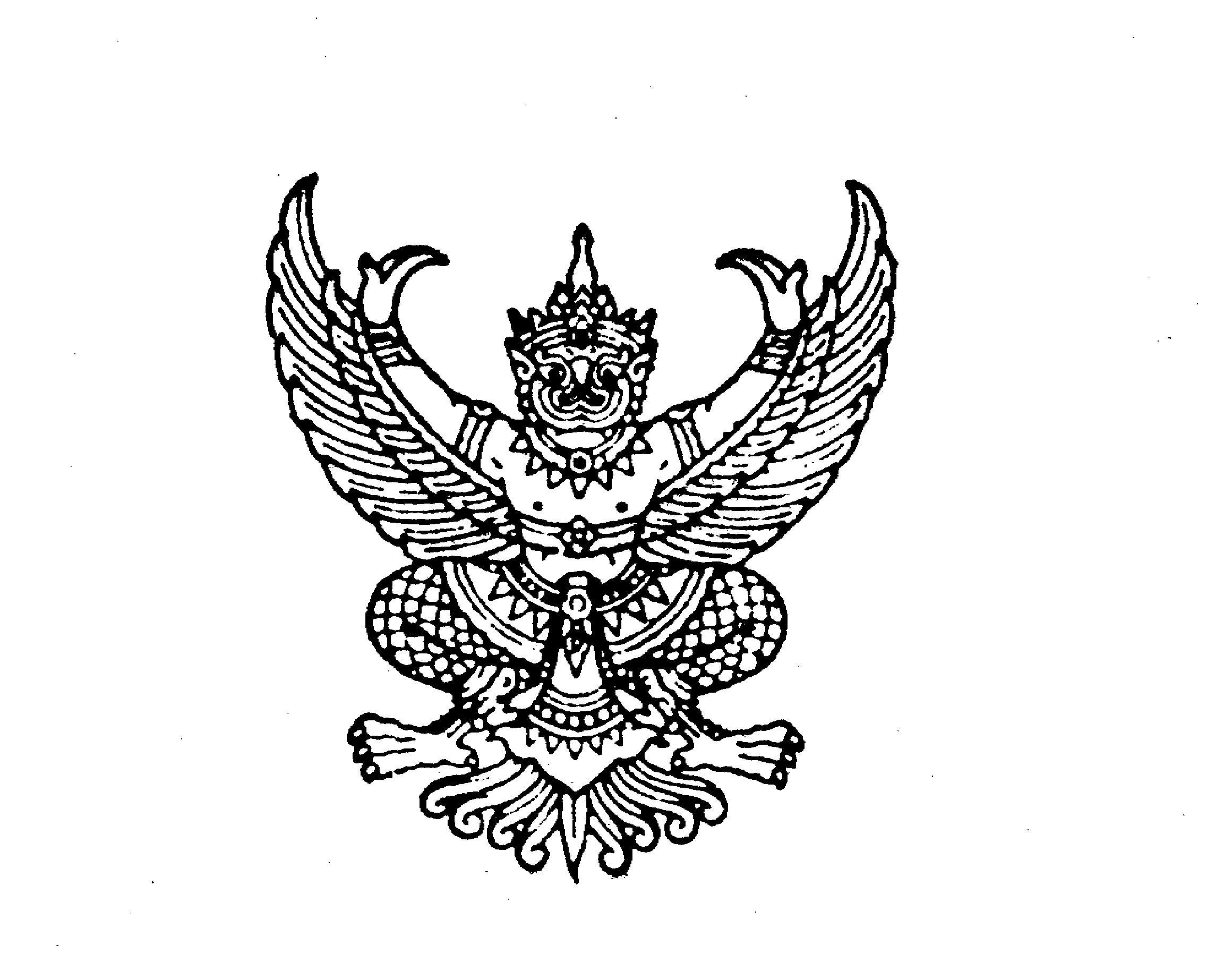 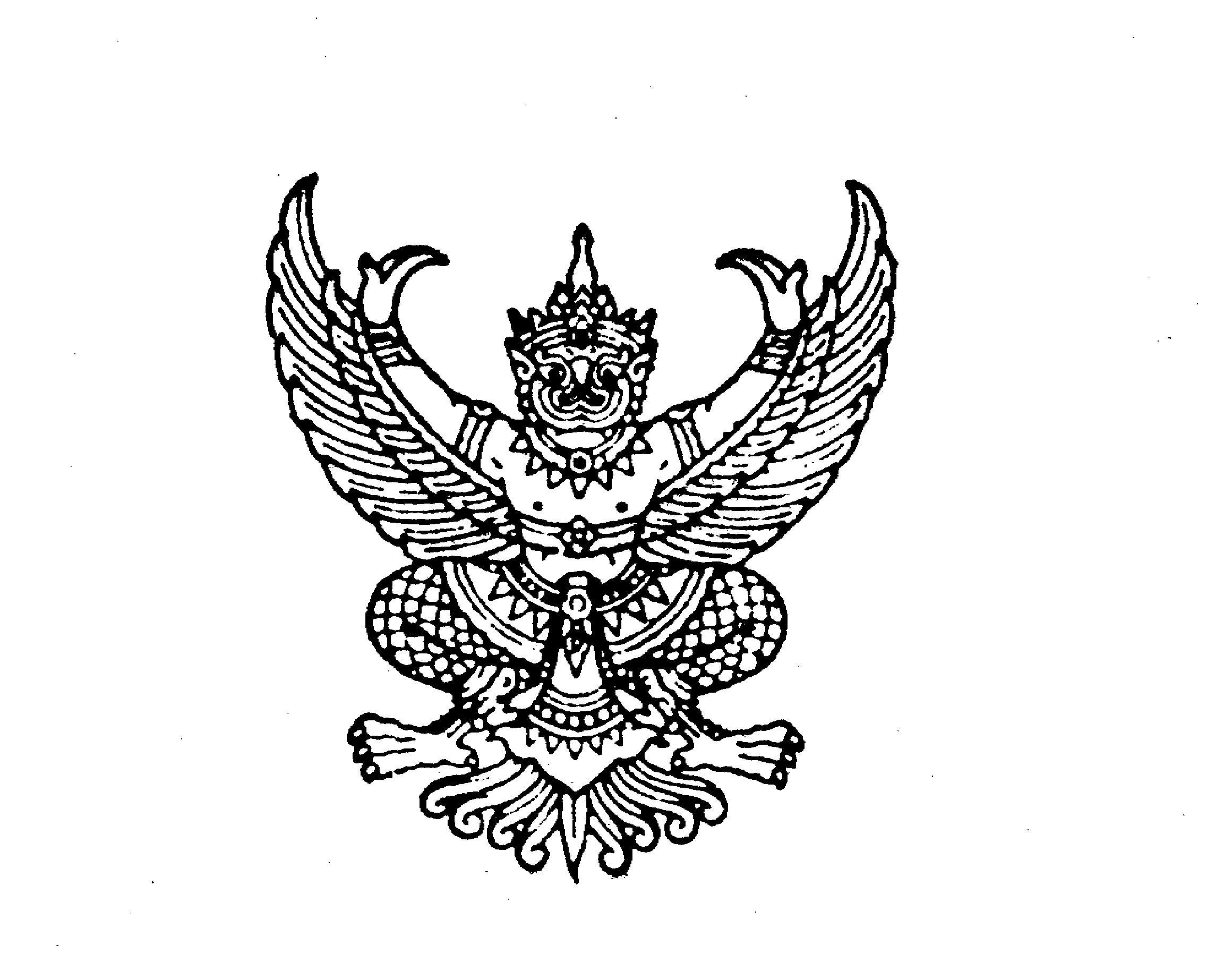 เรื่อง  อนุมัติตัดบัญชีวัตถุดิบและวัสดุจำเป็นกรณีไม่ได้ส่งออกและชำระภาษีอากรแล้วเรียน  กรรมการผู้จัดการบริษัท ...................................................................................อ้างถึง  หนังสือบริษัทฯ ที่  ................................................  ลงวันที่  ..................................................สิ่งที่ส่งมาด้วย  	บัญชีสรุปการตัดยอดของวัตถุดิบและวัสดุจำเป็น จำนวน  ............ แผ่น	               ตามที่บริษัท  ..........................................................  ได้นำเข้าวัตถุดิบและวัสดุจำเป็นมาผลิต ผลิตภัณฑ์ที่ได้รับการส่งเสริมโดยได้รับการยกเว้นอากรขาเข้า เพื่อผลิต................................................................              ตามบัตรส่งเสริมเลขที่  .........................................  ลงวันที่  ........................................... ระยะเวลานำเข้าตั้งแต่                วันที่ ........................................ถึงวันที่ .............................................ความแจ้งแล้ว  นั้น	บัดนี้  สำนักงานได้พิจารณาดำเนินการตรวจสอบวัตถุดิบและวัสดุจำเป็นที่บริษัทฯ  ไม่ได้                   นำไปผลิตเพื่อส่งออกและได้ชำระภาษีอากรแล้ว จึงให้บริษัทฯ ไปติดต่อขอตัดบัญชีวัตถุดิบและวัสดุจำเป็น                  ที่สมาคมสโมสรนักลงทุน ตามรายละเอียดที่ส่งมาด้วยพร้อมนี้	        	จึงเรียนมาเพื่อทราบ	ขอแสดงความนับถือศูนย์เศรษฐกิจการลงทุนภาคที่ 2
โทร.  0 4438 4200 
โทรสาร  0 4438 4299 บัญชีสรุปการตัดยอดของวัตถุดิบและวัสดุจำเป็น  ที่ได้ชำระภาษีอากรแล้ว กรณีที่ไม่ได้นำไปผลิตเพื่อส่งออก   ของบริษัท ................................................................ตามบัตรส่งเสริมเลขที่ .......................................  ลงวันที่  .............................................รายการที่                  รายการวัตถุดิบ     ปริมาณ   หนังสือสำนักงาน/ใบขน